Publicado en Madrid el 21/12/2018 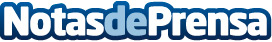 La inteligencia artificial destruirá a la par que creará empleosLa inteligencia artificial ya no es un sueño futurista. La Comisión Europea está incluso trabajando en un proyecto de guía ética para este sector, que aunque destruirá puestos de trabajo, también ayudará en la creación de otros muchos según el Informe ‘El Futuro de los trabajos 2018’. "Lo importante es que los empleados se reciclen y sigan formándose de cara al futuro", explican desde Esneca Business SchoolDatos de contacto:Comunicación Esneca910059731Nota de prensa publicada en: https://www.notasdeprensa.es/la-inteligencia-artificial-destruira-a-la-par Categorias: Nacional Inteligencia Artificial y Robótica Sociedad Recursos humanos Bienestar http://www.notasdeprensa.es